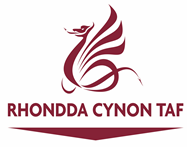 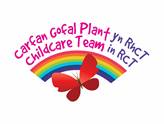 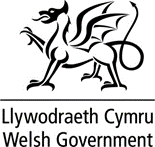 Grant i Ddarparwyr Gofal Plant 2020 – 2021Templed Adnoddau / Eitemau a AriennirEitemCyflenwrCostCyfanswm